AMERICAN LEGION AUXILIARY 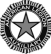 SPIRIT OF YOUTH SCHOLARSHIP FOR JUNIOR MEMBERS 2021 APPLICATIONFive scholarships, in the amount of $5,000 each, will be awarded for 2021. One scholarship will be awarded in each of the five divisions of the American Legion Auxiliary. All are gift scholarships, not loans.RULES1. Candidates for this award shall be/shall have been Junior members of the American Legion  Auxiliary, have held membership in the American Legion Auxiliary for the past three  consecutive years (2018, 2019, and 2020), and must be a paid member for the current (2021)  membership year. Applicant must continue her membership in the American Legion Auxiliary  during the scholarship period.2. Applicants must be in their senior year of high school.3. This is a scholarship to attend an accredited institution of higher education. Applicants must be  of good character and have grades that meet entrance requirements at the institution of their  choice. Applicants must have at least a 3.0 GPA using a 4.0 scale.4. Applicants must present the completed application to their local American Legion Auxiliary  unit president by Feb 25, 2021.5. Judging, at all levels, shall be on the following basis:Character/Leadership 30%Essay/Application 30%Academic Achievement 40%THE DECISION OF THE JUDGES SHALL BE FINAL.6. The first half of the award ($2,500) will be paid directly to the school for the first semester upon  notification from the school that the student has registered. American Legion Auxiliary  National Headquarters must receive certification of enrollment within 12 months of the winning recipient’s notification, or the scholarship will be forfeited. There shall be no  money paid to the school for the ensuing semesters until notification of re-enrollment has been  received from the school. Notification from the school must include verification of a B (3.0)  average. If the winner discontinues her education or membership in the American Legion  Auxiliary before completing scholarship period, the balance of the scholarship will be forfeited.  The winner will have six years from the date of high school graduation to utilize the scholarship  funds.American Legion Auxiliary Spirit of Youth Scholarship for Junior Members Application – also available online at www.ALAforVeterans.orgAMERICAN LEGION AUXILIARY SPIRIT OF YOUTH SCHOLARSHIP FOR JUNIOR MEMBERS 2021 APPLICATIONAPPLICATION PACKET CHECKLISTCompleted application packet for the Spirit of Youth Scholarship for Junior Members.The following four letters of recommendation are required:o One letter, from either the principal or guidance counselor of the school from which the applicant will graduate, to include size of class; student’s position in the class; and the  cumulative grade point average or homeschool equivalent.o One letter from a clergyman/clergywoman of the applicant’s choice.o Two letters from adult citizens — other than relatives — attesting to the applicant’s  character in regard to conduct, citizenship, and leadership.Certified transcripts, or photocopy of the certified transcripts, of the applicant’s high school  grades.Copy of ACT or SAT test scores.A copy of the FAFSA (Free Application for Federal Student Aid) form, or a copy of the FAFSA Summary Report and Confirmation Page, or the FAFSA Student Aid Report (SAR).Please answer the following questions on a separate paper and attach it to your  application:1. Please explain why receiving this scholarship would be important to you.2. Why do you think the United States’ patriotic organizations, such as the American Legion  Auxiliary, are important to the world today?  3. An original essay consisting of no more than 1,000 words (typed, double-spaced). The title  of the essay will be, “The American Legion Auxiliary has been in existence for 100  years; what can and/or needs to be done to bring the organization successfully into  the next hundred years?”Please be sure to attach all of the required materials to this application and mail the application and materials to the  American Legion Auxiliary unit in which your membership is recorded by Feb 25, 2021.To Patti Hill   220 E 2nd St   Tonasket, WA 98855American Legion Auxiliary Spirit of Youth Scholarship for Junior Members Application – also available online at www.ALAforVeterans.orgAMERICAN LEGION AUXILIARYSPIRIT OF YOUTH SCHOLARSHIP FOR JUNIOR MEMBERS 2021 APPLICATIONName of Applicant:  Address:  City: State: ZIP: Date of birth: Email:  Home phone: Mobile:  Date applicant joined the American Legion Auxiliary:Name of veteran through whom applicant is eligible for membership in American Legion Auxiliary:  ________________________________________________Relationship to veteran:Name of father, or guardian:  Address:City: State: ZIP: Phone: Email:  Name of mother, or guardian:  Address:  City: State: ZIP: Phone: Email:  What is your proposed date of graduation from high school? __________________ What college or university do you hope to attend? __________________________American Legion Auxiliary Spirit of Youth Scholarship for Junior Members Application – also available online at www.ALAforVeterans.orgAMERICAN LEGION AUXILIARYSPIRIT OF YOUTH SCHOLARSHIP FOR JUNIOR MEMBERS 2021 APPLICATIONWhat course of study do you plan to pursue and why?Describe your involvement in school, church, and community activities.  I understand that by signing this application, I agree that my name and likeness, and/or  essay may be used for marketing purposes and in ALA media.Print or Type Full Name Signature of ApplicantAmerican Legion Auxiliary Spirit of Youth Scholarship for Junior Members Application – also available online at www.ALAforVeterans.orgAMERICAN LEGION AUXILIARYSPIRIT OF YOUTH SCHOLARSHIP FOR JUNIOR MEMBERS 2021 APPLICATIONTHIS PORTION TO BE COMPLETED BY THE SUBMITTING ALA UNIT (PLEASE TYPE OR PRINT)EACH UNIT WILL BE RESPONSIBLE FOR VERIFYING ALL NECESSARY INFORMATION IN THE  APPLICANT’S PACKET.1. Judging, at all levels, shall be on the following basis:Character/Leadership 30%Essay/Application 30%Academic Achievement 40%2. No unit may enter more than one candidate in the department competition.3. The selected entry for each unit shall be certified by the American Legion Auxiliary unit president and unit secretary or the unit Education Committee chair.4. The selected entry for each unit should be forwarded to the department secretary, for  competition at the state level.5. Participation in this scholarship program shall be on a voluntary basis in all units. Date Application Received:Unit Name and Number:Address:City, State, ZIP:Signature of Unit Secretary or Signature of Unit PresidentUnit Education Committee ChairAmerican Legion Auxiliary Spirit of Youth Scholarship for Junior Members Application – also available online at www.ALAforVeterans.orgAMERICAN LEGION AUXILIARY SPIRIT OF YOUTH SCHOLARSHIP FOR JUNIOR MEMBERS 2021 APPLICATIONTHIS PORTION TO BE COMPLETED BY THE DEPARTMENT (STATE) LEVEL (PLEASE TYPE OR PRINT)EACH DEPARTMENT WILL BE RESPONSIBLE FOR VERIFYING ALL NECESSARY  INFORMATION IN THE APPLICANT’S PACKET.1. Judging, at all levels, shall be on the following basis:Character/Leadership 30%Essay/Application 30%Academic Achievement 40%2. Each department is restricted to submitting one candidate to the division level competition.3. The selected entry for each department shall be certified by the American Legion Auxiliary  department president, and the department secretary or department Education Committee  chair.4. The selected entry for each department shall be forwarded to the respective division Education Committee chair for competition at the national level, so it’s received ON OR BEFORE APRIL  1, 2021. Contact information for the division Education Committee chair is located in the  Education Committee Annual Supplement to the Programs Action Plan, located at  www.ALAforVeterans.org.5. Participation in this scholarship program shall be on a voluntary basis in all departments. Date Application ReceivedDEPARTMENT DIVISIONSignature of Department Secretary or Signature of Department President Department Education Committee ChairThe division Education Committee chair and two qualified judges shall make the final decision on the  three division winners. The division Education Committee chair shall certify the names of the winners and send their complete application packets to the national Education Committee chair on or before  April 15, 2021. The national Education Committee chair shall certify the names of the winners to ALA  National Headquarters.American Legion Auxiliary Spirit of Youth Scholarship for Junior Members Application – also available online at www.ALAforVeterans.org